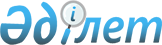 О порядке введения в действие изменений в технический регламент Таможенного союза "О безопасности продукции, предназначенной для детей и подростков" (ТР ТС 007/2011)Решение Коллегии Евразийской экономической комиссии от 21 ноября 2017 года № 157
      В соответствии с пунктом 2 статьи 52 Договора о Евразийском экономическом союзе от 29 мая 2014 года и пунктом 11 приложения № 2 к Регламенту работы Евразийской экономической комиссии, утвержденному Решением Высшего Евразийского экономического совета от 23 декабря 2014 г. № 98, Коллегия Евразийской экономической комиссии решила: 
      1. Установить, что:  
      а) документы об оценке соответствия продукции, в отношении которой Решением Совета Евразийской экономической комиссии от 28 апреля 2017 г. № 51 внесены изменения, обязательным требованиям, установленным техническим регламентом Таможенного союза "О безопасности продукции, предназначенной для детей и подростков" (ТР ТС 007/2011), принятым Решением Комиссии Таможенного союза от 23 сентября 2011 г. № 797 (далее – технический регламент), выданные или принятые до даты вступления в силу Решения Совета Евразийской экономической комиссии от 28 апреля 2017 г. № 51, действительны до окончания срока их действия;  
      б) производство и выпуск в обращение на таможенной территории Евразийского экономического союза продукции, являющейся объектом технического регулирования технического регламента, при наличии документов об оценке соответствия, указанных в подпункте "а" настоящего пункта, допускаются до окончания срока действия таких документов; 
      в) обращение продукции, являющейся объектом технического регулирования технического регламента, выпущенной в обращение в период действия документов об оценке соответствия, указанных в подпункте "а" настоящего пункта, допускается в течение срока годности (срока службы) этой продукции. 
      2. В течение 12 месяцев с даты вступления в силу изменений в технический регламент Таможенного союза "О безопасности продукции, предназначенной для детей и подростков" (ТР ТС 007/2011), внесенных Решением Совета Евразийской экономической комиссии от 28 апреля 2017 г. № 51, допускаются производство и выпуск в обращение на таможенной территории Евразийского экономического союза щеток зубных, щеток зубных электрических с питанием от химических источников тока, массажеров для десен и других аналогичных изделий, предназначенных для детей старше 3 лет и подростков, без документов об обязательной оценке соответствия и без маркировки единым знаком обращения продукции на рынке Евразийского экономического союза.    
      Обращение указанной продукции допускается в течение срока годности (срока службы) этой продукции.   
      3. Настоящее Решение вступает в силу по истечении 30 календарных дней с даты его официального опубликования, но не ранее даты вступления в силу Решения Совета Евразийской экономической комиссии от 28 апреля 2017 г. № 51.   
					© 2012. РГП на ПХВ «Институт законодательства и правовой информации Республики Казахстан» Министерства юстиции Республики Казахстан
				
      Председатель Коллегии     
Евразийской экономической комиссии

Т. Саркисян    
